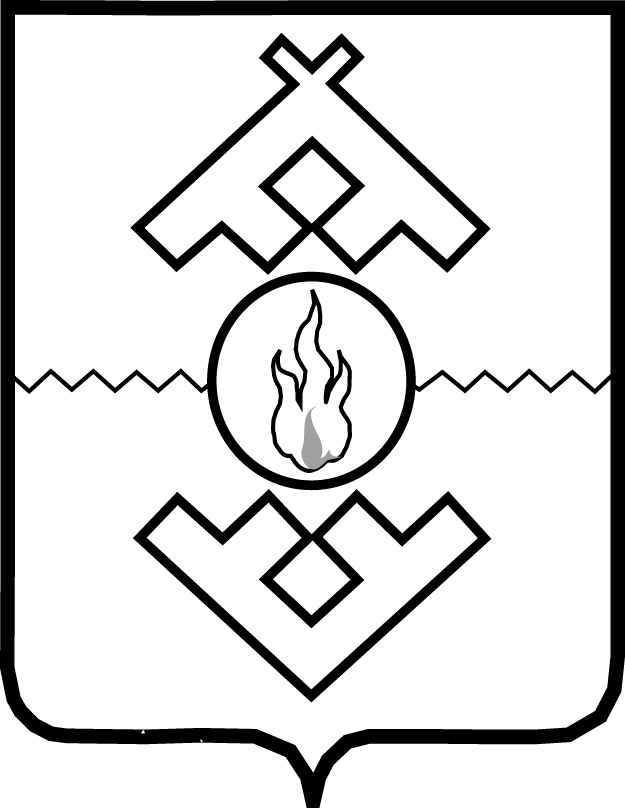 Департамент здравоохранения,труда и социальной защиты населенияНенецкого автономного округаПРИКАЗот ___ ноября 2019 г. № ___г. Нарьян-МарОб утверждении Программы профилактики нарушенийобязательных требований законодательства в сфересоциального обслуживания на территории Ненецкого автономного округа на 2019 год 
и плановой период на 2020 - 2021 годыВ соответствии со статьей 8.2 Федерального закона от 26 декабря 2008 года № 294-ФЗ «О защите прав юридических лиц и индивидуальных предпринимателей при осуществлении государственного контроля (надзора) и муниципального контроля»:1. Утвердить Программу профилактики нарушений обязательных требований законодательства в сфере социального обслуживания 
на территории Ненецкого автономного округа на 2019 год 
и плановой период на 2020 - 2021 годы, согласно Приложению.2. Контроль за выполнением настоящего распоряжения возложить 
на заместителя руководителя Департамента здравоохранения, труда 
и социальной защиты населения Ненецкого автономного округа 
по социальным вопросам Шевелева П.В.3. Настоящее распоряжение вступает в силу со дня его официального опубликования.Руководитель Департамента здравоохранения, труда и социальной защиты населения  Ненецкого автономного округа                                                      С.А. СвиридовПрограмма профилактики нарушенийобязательных требований законодательства в сфересоциального обслуживания на территории Ненецкого автономного округ 
на 2019 год и плановой период 
на 2020 - 2021 годыРаздел I Анализ состояния подконтрольной средыГосударственный контроль (надзор) за соблюдением законодательства сфере социального обслуживания в Ненецком автономном округе осуществляется Департаментом здравоохранения, труда и социальной защиты населения Ненецкого автономного округа (далее – Департамент) 
в соответствии «Дорожной картой» по внедрению целевой модели «Осуществление контрольно-надзорной деятельности в субъектах Российской Федерации», утвержденной распоряжением Департамента финансов и экономики Ненецкого автономного округа от 27.02.2017 № 129 
(в редакции распоряжения Департамента финансов и экономики от 03.07.2019 № 139).Программу профилактики нарушений обязательных требований законодательства в сфере социального обслуживания на территории Ненецкого автономного округа на 2019 год и плановой период на 2020 - 2021 годы (далее – программа) реализуется по региональному государственному контролю (надзору) в сфере социального обслуживания на территории Ненецкого автономного округа контроль.Субъектами профилактических мероприятий являются юридические лица независимо от их организационно-правовой формы и индивидуальные предприниматели, осуществляющие на территории Ненецкого автономного округа социальное обслуживание.В реестр поставщиков социальных услуг Ненецкого автономного округа включены 12 государственных учреждений, 6 - социально ориентированных некоммерческих организаций, в том числе: 2 государственных учреждения 
и 5 социально ориентированных некоммерческих организаций находятся 
на территории Ненецкого автономного, а 10 государственных учреждения 
и 1 социально ориентированная некоммерческая организация находятся на территории иных субъектов. В рамках регионального государственного контроля в 2017 году проведено 2 контрольных мероприятий, по проверке юридических лиц 
в сфере социального обслуживания:государственное бюджетное учреждение социального обслуживания населения Ненецкого автономного округа «Комплексный центр социального обслуживания» (далее - ГБУ СОН НАО «КЦСО»);государственное бюджетное стационарное учреждение социального обслуживания системы социальной защиты населения Ненецкого автономного округа «Пустозерский дом-интернат для престарелых 
и инвалидов» (далее - ГБСУ НАО «Пустозерский дом-интернат 
для престарелых и инвалидов»).Предметом проверки при осуществлении регионального государственного контроля являлось соответствие деятельности поставщиков социальных услуг, объемов, качества социальных услуг, порядка и условий их оказания обязательным требованиям.  	При проверке были реализованы следующие мероприятия 
по контролю:- оценка соблюдений соответствия деятельности поставщиков социальных услуг;- оценка соответствия качества оказываемых социальных услуг стандартам, установленным в сфере социального обслуживания;- оценка соответствия объемов предоставления социальных услуг;- оценка соблюдения порядка и условий оказания социальных услуг.Информация об организации и осуществлении регионального контроля (надзора) в сфере социального обслуживания размещена на официальном сайте департамента здравоохранения, труда и социальной защиты населения Ненецкого автономного округа в разделе «Региональный контроль» 
и поддерживается в актуальном состоянии.В результате реализации профилактических мероприятий регионального государственного контроля в сфере социального обслуживания в 2018 году отмечен возрастающий интерес к итогам проводимых проверок со стороны поставщиков социальных услуг, а также количество обращений руководителей и специалистов организаций, оказывающих социальные услуги за разъяснением законодательства в сфере социального обслуживания.Раздел II Цели и задачи программы2.1. Целями профилактических мероприятий являются:- предотвращение рисков причинения вреда жизни и здоровью граждан;- предупреждение нарушений обязательных требований законодательства (снижение числа нарушений);- устранение условий, причин и факторов, способствующих причинению вреда охраняемым законом ценностям и нарушению обязательных требований, определение способов устранения или снижения рисков 
их возникновения.Проведение профилактических мероприятий позволит решить следующие задачи:- сформировать единое понимание участниками контрольных мероприятий обязательных требований законодательства в сфере социального обслуживания;- выявить причины и условия, способствующие нарушению обязательных требований законодательства в сфере социального обслуживания, определить способы устранения и снижения рисков их возникновения;- проанализировать опыт профилактической работы.Раздел IIIТекущий уровень развитияпрофилактической деятельностиПрофилактическая деятельность направлена:- на подготовку и распространение перечня нормативных правовых актов и их отдельных частей, содержащих обязательные требования, соблюдение которых оценивается при проведении мероприятий по контролю;- информирование заинтересованных лиц о наиболее часто допускаемых в деятельности нарушений обязательных требований, итогах контрольных мероприятий;- проведение консультаций, семинаров, размещения анкет и памяток. Размещение руководств по соблюдению обязательных требований законодательства;- использование проверочных листов (списка вопросов).Реализация программы осуществляется в соответствии с планом (графиком) проведения мероприятий, который приведен в приложении 
к настоящей программе.Раздел IV Механизм реализации программыИсполнителем программы является отдел организации социальной поддержки и социального обслуживания населения управления труда 
и социальной защиты Департамента здравоохранения, труда и социальной защиты населения Ненецкого автономного округа, специалистами которого осуществляется:- организация и реализация мероприятия программы, соблюдение сроков их выполнения, установленных планом (графиком) на краткосрочный период;- формирование отчетов об исполнении мероприятий;- внесение предложений по уточнению мероприятий и изменению сроков исполнения.Раздел V Целевые показатели результативности программы.оценка эффективности программы5.1. Целевые показатели программы представлены данными таблицы.Таблица5.2. Методика оценки результативности и эффективности контрольно-надзорной деятельности в Ненецком автономном округе утверждена постановлением Администрации НАО от 30.10.2017 № 327-п (ред. от 13.05.2019) «Об оценке результативности и эффективности контрольно-надзорной деятельности в Ненецком автономном округе».План(график) проведения мероприятий_________Приложениек приказуДепартамента здравоохранения, труда и социальной защиты населения Ненецкого автономного округаот ___. ___.2019 № ___«Об утверждении Программы профилактики нарушенийобязательных требований законодательства в сфересоциального обслуживания 
на территории Ненецкого автономного округа на 2019 год и плановой период на 2020 - 2021 годы»Период, годЗначение (ед.)Порядок оценки показателей(А.3) Количество выявленных нарушений требований Федерального закона от 28.12.2013 № 442-ФЗ «Об основах социального обслуживания граждан в Российской Федерации», иных нормативных правовых актов Российской Федерации и Ненецкого автономного округа в сфере социального обслуживания(А.3) Количество выявленных нарушений требований Федерального закона от 28.12.2013 № 442-ФЗ «Об основах социального обслуживания граждан в Российской Федерации», иных нормативных правовых актов Российской Федерации и Ненецкого автономного округа в сфере социального обслуживания(А.3) Количество выявленных нарушений требований Федерального закона от 28.12.2013 № 442-ФЗ «Об основах социального обслуживания граждан в Российской Федерации», иных нормативных правовых актов Российской Федерации и Ненецкого автономного округа в сфере социального обслуживания2019не более 2,4Показатель отчетного периода сравнивается с установленным значением2020не более 2,3Показатель отчетного периода сравнивается с установленным значением2021не более 2,1Показатель отчетного периода сравнивается с установленным значением2022не более 1,9Показатель отчетного периода сравнивается с установленным значениемПриложение 
к Программе профилактики нарушенийобязательных требований законодательства в сфересоциального обслуживания 
на территории Ненецкого автономного округа на 2019 год и плановой период на 2020 - 2021 годы №п/пВид профилактического мероприятияСрок исполненияОтветственныйОжидаемые результаты1. Методическое обеспечение профилактических мероприятий1. Методическое обеспечение профилактических мероприятий1. Методическое обеспечение профилактических мероприятий1. Методическое обеспечение профилактических мероприятий1. Методическое обеспечение профилактических мероприятий1.1.Актуализация перечня нормативных правовых актов, содержащих обязательные требования законодательства, соблюдение которых оценивается при проведении мероприятий по контролюЕжемесячно2020 г.2021 - 2022 годыОтдел организации социальной поддержки и социального обслуживания населенияПовышение информированности объектов контроля о действующих обязательных требованиях законодательства1.2.Подготовка и размещение на официальном сайте департамента в сети «Интернет» материалов, информационных писем, руководств по соблюдению обязательных требований законодательстваНе реже 2 раз в год2020 г.2021 - 2022 годыОтдел организации социальной поддержки и социального обслуживания населенияПовышение информированности объектов контроля о действующих обязательных требованиях законодательства1.3.Информирование объектов контроля по процедуре проведения контрольных мероприятий (ежегодный план проведения контрольных мероприятий)До 01 ноября2020 г.2021 - 2022 годыОтдел организации социальной поддержки и социального обслуживания населения1.4.Применение и актуализация проверочных листовПри проведении контрольных мероприятий.При внесении изменений в НПАОтдел организации социальной поддержки и социального обслуживания населения2. Публичные мероприятия2. Публичные мероприятия2. Публичные мероприятия2. Публичные мероприятия2. Публичные мероприятия2.1.Размещение на официальном сайте департамента в сети «Интернет» результатов обсужденийНе реже одного раза в год2020 г.2021 - 2022 годыОтдел организации социальной поддержки и социального обслуживания населенияПовышение информированности объектов контроля о действующих обязательных требованиях законодательства2.2.Проведение консультаций с объектами контроля по разъяснению обязательных требований, содержащихся в нормативных правовых актах (публичные семинары, консультации, итоговые совещания)Не реже трех раз в год2020 г.2021 - 2022 годыОтдел организации социальной поддержки и социального обслуживания населенияПовышение информированности объектов контроля о действующих обязательных требованиях законодательства2.3.Организация «обратной связи»ПостоянноОтдел организации социальной поддержки и социального обслуживания населенияПовышение информированности объектов контроля о действующих обязательных требованиях законодательства3. Формирование и опубликование информации3. Формирование и опубликование информации3. Формирование и опубликование информации3. Формирование и опубликование информации3. Формирование и опубликование информации3.1.Разработка и опубликование (размещение) материалов (памяток) по соблюдению требований законодательства в сфере социального обслуживанияВ течение года2020 г.2021 - 2022 годыОтдел организации социальной поддержки и социального обслуживания населенияПовышение информированности объектов контроля о действующих обязательных требованиях законодательства3.2.Информирование о содержании вновь принятых нормативных правовых актов, важных сведенийВ течение года2020 г.2021 - 2022 годыОтдел организации социальной поддержки и социального обслуживания населенияПовышение информированности объектов контроля о действующих обязательных требованиях законодательства4. Анализ практики осуществления регионального государственного контроля4. Анализ практики осуществления регионального государственного контроля4. Анализ практики осуществления регионального государственного контроля4. Анализ практики осуществления регионального государственного контроля4. Анализ практики осуществления регионального государственного контроля4.1.Подготовка и размещение ежегодного отчета об итогах реализации ведомственной программыДо 10 февраля года2020 г.2021 - 2022 годыОтдел организации социальной поддержки и социального обслуживания населенияПовышение уровня взаимодействия с объектами контроля4.2.Подготовка доклада об осуществлении регионального государственного контроля (надзора) в сфере социального обслуживания и об эффективности такого контроляДо 15 февраля2020 г.2021 - 2022 годыОтдел организации социальной поддержки и социального обслуживания населенияПовышение уровня взаимодействия с объектами контроля4.3.Подготовка и размещение информации по итогам проведения контрольных мероприятийНе позднее 10 рабочих дней со дня окончания проверкиОбеспечение публичности контрольной деятельности4.4.Формирование ведомственной программы профилактики нарушений обязательных требований законодательства в сфере социального обслуживанияДо 20 декабря 2021 г.(при необходимости корректировки - ежегодно)Обеспечение публичности контрольной деятельности